Величина периода в различных ритмических процессах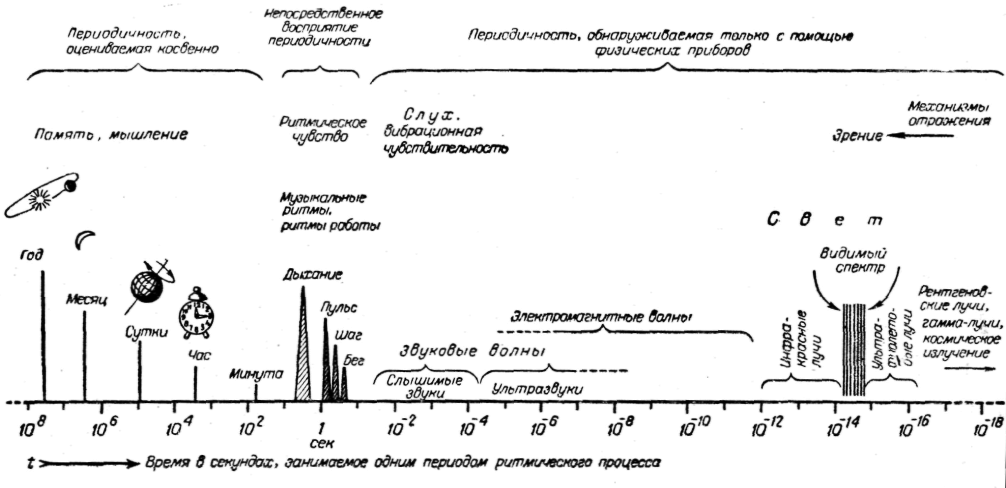 Сравнительная диаграмма различных темпов в диапазоне непосредственного ритмического восприятия периодичности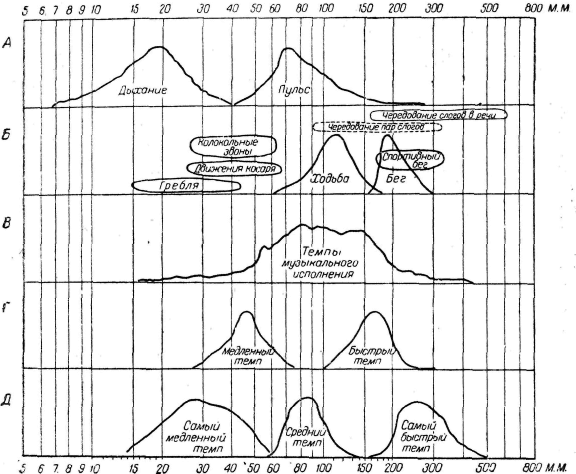 Эмоции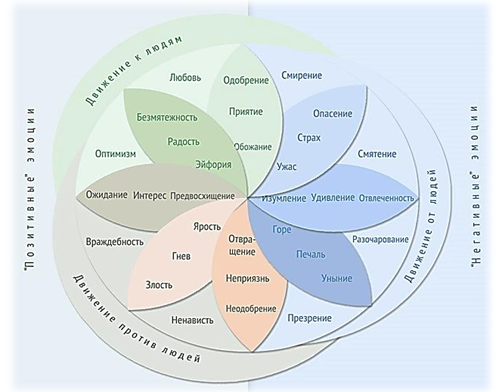 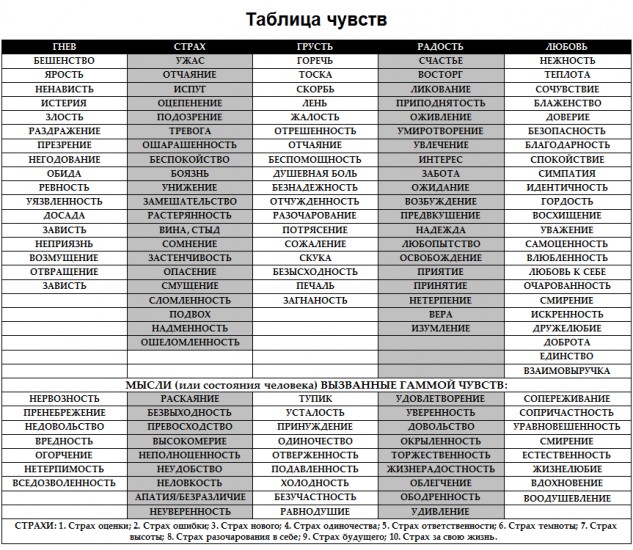 